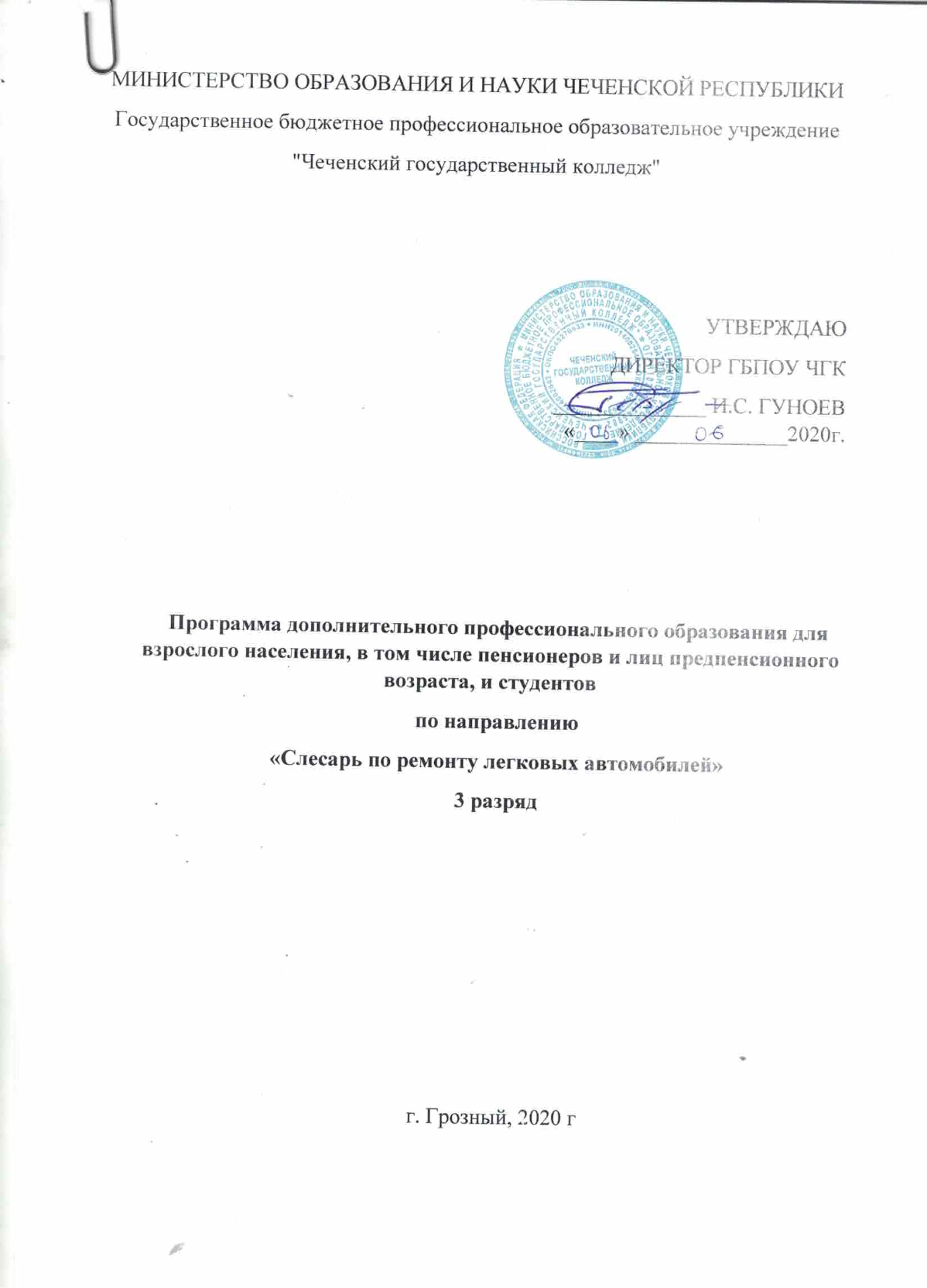 Содержание1. Цели реализации программы2. Требования к результатам обучения. Планируемые результаты обучения3. Содержание программы 4. Организационно-педагогические условия реализации программы5. Оценка качества освоения программыПрограмма дополнительного профессионального образования для взрослого населения, в том числе пенсионеров и лиц предпенсионного возраста, и студентов 1. Цели реализации программы Программа дополнительного профессионального образования для взрослого населения, в том числе пенсионеров и лиц предпенсионного возраста, и студентов направлена на обучение лиц, с учетом спецификации стандарта Ворлдскиллс по компетенции «Слесарь по ремонту легковых автомобилей», 3 –й разряд.2. Требования к результатам обучения. Планируемые результаты обучения2.1. Характеристика нового вида профессиональной деятельности, трудовых функций и (или) уровней квалификации Программа разработана в соответствии с: - спецификацией стандарта компетенции 33 WSI «Ремонт и обслуживание легковых автомобилей» (WorldSkillsStandardsSpecifications) от 2017 г. (секции 1. Организация работы и управление, 3. Электрические и механические системы, их взаимодействие, 4. Осмотр и диагностика); - единым тарифно-квалификационным справочником работ и профессий рабочих (ЕТКС). Выпуск №2. Часть №2, утвержден Постановлением Минтруда РФ от 15.11.1999 N 45(в редакции Приказа Минздравсоцразвития РФ от 13.11.2008 N 645); - федеральным государственным образовательным стандартом среднего профессионального образования по профессии «Мастер по ремонту и обслуживанию автомобилей» (Приказ Минобрнауки России от 9 декабря 2016 г. № 1581); - приказом Министерства образования и науки Российской Федерации от 02.07.2013 № 513 «Об утверждении Перечня профессий рабочих, должностей служащих, по которым осуществляется профессиональное обучение». К освоению программы допускаются лица, имеющие среднее общее образование. Медицинские ограничения регламентированы Перечнем медицинских противопоказаний Минздрава. Присваиваемый квалификационный разряд: 3-й разряд. 2.2 Требования к результатам освоения программы В результате освоения программы у слушателя должны быть сформированы следующие компетенции: - Диагностировать автомобиль, его агрегаты и системы. - Выполнять работы по различным видам технического обслуживания. - Разбирать, собирать узлы и агрегаты автомобиля и устранять неисправности. - Оформлять отчетную документацию по техническому обслуживанию В результате освоения программы слушатель должензнать: назначение, использование, уход и техническое обслуживание оборудования, материалов и химических средств, а также последствиях их применения с точки зрения техники безопасности;• трудности и риски, связанные с сопутствующими видами деятельности, а также их причины и способы их предотвращения; •в системах дизельных двигателей и двигателей с электрическим зажиганием; • в механических системах двигателя; • в гибридных автомобильных системах; • в системах наддува, выброса и выхлопа; • в электрических и электронных кузовных системах; • в системах торможения и динамической стабилизации;• в системах подвески и рулевого управления; • в системах трансмиссии; • в системах вентиляции и кондиционирования; •в системах подушек безопасности и системах обеспечения безопасности; •в электронной аппаратуре (развлекательные системы и т. п.); • во взаимосвязи и взаимовлиянии всех систем; • в способах обмена информацией между различными системами управления. уметь:•выбирать и использовать все оборудование и материалы безопасно и в соответствии с инструкциями изготовителя; • чистить, хранить и испытывать оборудование и материалы в соответствии с инструкциями изготовителя; •использовать контрольное оборудование для измерения, проверки, контроля систем на предмет отказа механических и (или) электронных систем; •проводить испытания с целью выявления и локализации неисправности. Осмотр и диагностика Специалист должен знать и понимать: •принципы использования и интерпретации показаний применимых измерительных приборов и оборудования; • принципы и способы применения всех соответствующих числовых и математических расчетов; • принципы и способы применения специализированных диагностических процедур, инструментов, оборудования •осуществлять калибровку и применять все измерительные приборы и оборудование (механические и электрические) в целях диагностики; • точно определять место неисправности в различных системах легкового автомобиля; • выбирать и применять соответствующие приборы и оборудование для проверки и диагностики дефектов и неисправностей: • систем электрозажигания; • дизельных систем; • в системах наддува, выброса и выхлопа; • в электрических и электронных кузовных системах; •в системах торможения и динамической стабилизации; • в системах подвески и рулевого управления;• в системах трансмиссии; • правильно осуществлять расчеты, проверять и интерпретировать результаты по мере необходимости;•рассматривать варианты ремонта и замены 3. Содержание программы Категория слушателей: лица предпенсионного возраста. Трудоемкость обучения: 144 академических часа. Форма обучения: очная, 3.1 Учебный планУчебно-тематический план	3.3 Учебная программа Раздел 1. Теоретическое обучение Тема 1. Современные профессиональные технологии Лекция. Современные профессиональные технологии Тема 2. Ознакомление с WSI и Ворлдскиллс Россия. Стандарт компетенции WSSS «Ремонт и обслуживание легковых автомобилей» Лекция. История, современное состояние и перспективы движения WorldSkillsInternational (WSI) и Ворлдскиллс Россия («Молодые профессионалы») Лекция. Актуальное техническое описание по компетенции. Спецификация стандарта Ворлдскиллс по компетенции Тема 3. Требования охраны труда и техники безопасности Лекция. Общие требования охраны труда Лекция. Требования охраны труда перед началом работы и во время работы. Раздел 2. Профессиональный курс МОДУЛЬ 1. Системы управления двигателем Тема 1.1 Электронные системы управления двигателем. Лекция. Принципы управления силовыми агрегатами автомобиля с помощью электронных систем. Электронные блоки управления. Датчики микропроцессорных систем управления двигателем. Топливоподающие исполнительные устройства. Практическое занятие. Выполнение пуска двигателя автомобиля без использования диагностического сканера, при помощи измерительного оборудования (мультиметр и/или осциллограф). Тема 1.2 Микропроцессорные системы управления двигателем. Лекция. Диагностирование микропроцессорных систем управления двигателем. Практическое занятие. Восстановление работоспособности двигателя с использованием диагностического оборудованияМОДУЛЬ 2. Системы рулевого управления, подвеска Тема 2.1 Рулевое управление. Лекция. Назначение, устройство рулевого управления. Диагностика рулевого управления. Техническое обслуживание рулевого управления. Ремонт рулевого управления. Алгоритм проведения операции «сход развал». Практическое занятие. Необходимо провести диагностику рулевого управления, определить неисправности, устранить неисправности, провести необходимые метрологические измерения, провести сборку, привести системы в рабочее состояние. Выполнить операцию «сход-развал». Тема 2.2 Подвеска автомобиля. Лекция. Назначение, устройство подвески автомобиля. Диагностика подвески автомобиля. Техническое обслуживание подвески автомобиля. Ремонт подвески автомобиля. Практическое занятие. Необходимо провести диагностику подвески автомобиля, определить неисправности, устранить неисправности, провести необходимые метрологические измерения, провести сборку, привести системы в рабочее состояние.МОДУЛЬ 3. Электрические и электронные системы Тема 3.1 Источники тока. Лекция. Назначение, устройство генератора и АКБ. Диагностика генератора и АКБ. Техническое обслуживание генератора и АКБ. Ремонт генератора и АКБ. Практическое занятие. Необходимо провести диагностику генератора и АКБ автомобиля, определить неисправности и устранить. Тема 3.2 Приборы освещения, световая и звуковая сигнализация. Лекция. Назначение, устройство приборов освещения, световой и звуковой сигнализации. Диагностика приборов освещения, световой и звуковой сигнализации. Техническое обслуживание приборов освещения, световой и звуковой сигнализации. Ремонт приборов освещения, световой и звуковой сигнализации. Практическое занятие. Необходимо провести диагностику приборов освещения, световой и звуковой сигнализации, определить неисправности и устранить. Тема 3.3 Системы электропривода. Лекция. Электроприводные механизмы. Управление стеклоподъемниками, стеклоочистителями и стеклоомывателями. Диагностирование систем электропривода. Практическое занятие. Необходимо провести диагностику систем электропривода, определить неисправности и устранить.МОДУЛЬ 4. Двигатель (механическая часть)Тема 4.1 Кривошипно - шатунный механизм. Лекция. Назначение, устройство кривошипно - шатунного механизма. Диагностика кривошипно - шатунного механизма. Техническое обслуживание кривошипно - шатунного механизма. Ремонт кривошипно шатунного механизма. Алгоритм разборки, сборки кривошипно шатунного механизма. Измерительный инструмент. Практическое занятие. Необходимо провести разборку кривошипно шатунного механизма, провести диагностику, определить неисправности, устранить неисправности, провести необходимые метрологические измерения, регулировки, провести сборку в правильной последовательности. Выбрать правильные моменты затяжки. Тема 4.2 Газораспределительный механизм. Лекция. Назначение, устройство газораспределительного механизма. Диагностика газораспределительного механизма. Техническое обслуживание газораспределительного механизма. Ремонт газораспределительного механизма. Алгоритм разборки, сборки газораспределительного механизма. Измерительный инструмент. Практическое занятие. Необходимо провести разборку газораспределительного механизма, провести диагностику, определить неисправности, устранить неисправности, провести необходимые метрологические измерения, регулировки, провести сборку в правильной последовательности. Выбрать правильные моменты затяжки. МОДУЛЬ 5. Коробка передач (механическая часть)Тема 5.1 Коробка перемены передач. Лекция. Назначение, устройство коробки передач. Диагностика коробки передач. Техническое обслуживание коробки передач. Ремонт коробки передач. Алгоритм разборки, сборки коробки передач. Измерительный инструмент. Практическое занятие. Необходимо провести разборку КПП, провести диагностику, определить неисправности, провести необходимые измерения, устранить неисправности, провести сборку КПП в правильной последовательности. Выбрать правильные моменты затяжки. МОДУЛЬ 6. Тормозные системыТема 6.1 Тормозная система с гидроприводом. Лекция. Назначение, устройство тормозной системы. Диагностика тормозной системы. Техническое обслуживание тормозной системы. Ремонт тормозной системы. Алгоритм разборки, сборки тормозной системы. Измерительный инструмент. Практическое занятие. Необходимо провести диагностику тормозной системы автомобиля, определить неисправности, устранить неисправности, провести необходимые метрологические измерения, провести сборку, привести системы в рабочее состояние. Выполнить прокачку тормозной системы. 3.1. Календарный учебный график (порядок освоения модулей)4. Организационно-педагогические условия реализации программы4.1. Материально-технические условия реализации программы4.2. Учебно-методическое обеспечение программы- техническая документация по компетенции «Ремонт и обслуживание легковых автомобилей»; - конкурсные задания по компетенции «Ремонт и обслуживание легковых автомобилей»; - задание демонстрационного экзамена по компетенции «Ремонт и обслуживание легковых автомобилей»; - печатные раздаточные материалы для слушателей; - учебные пособия, изданных по отдельным разделам программы; - профильная литература; 1. Устройство автомобилей и двигателей: учебник для студ. учреждений сред. проф. образования/ А.П. Пехальский, И.А. Пехальский. 2-е изд., стер. -М.: Издательский центр «Академия», 2018. - 576с. 2. Устройство автомобилей и двигателей: лабораторный практикум: учебник для студ. учреждений сред. проф. образования/ А.П. Пехальский, И.А. Пехальский. - 2-е изд., стер. - М.: Издательский центр «Академия», 2018. - 304с. 3. Ремонт автомобильных двигателей: учебник для студ. учреждений сред. проф. образования/ В.И. Карагодин, Н.Н. Митрохин. - 2-е изд., стер. - М.: Издательский центр «Академия», 2018. - 448с. 4. Технические процессы технического обслуживания и ремонта автомобилей: учебник для студ. учреждений сред. проф. образования/ В.М. Виноградов. - М.: Издательский центр «Академия», 2018. - 256с. 5. Техническое обслуживание автомобильных двигателей: учебник для студ. учреждений сред. проф. образования/ В.М. Власов, С.В. Жанказиев. - 2-е изд., стер. - М.: Издательский центр «Академия», 2018. 160с.- отраслевые и другие нормативные документы; - электронные ресурсы и т.д. - Официальный сайт оператора международного некоммерческого движения WorldSkillsInternational - Союз «Молодые профессионалы (Ворлдскиллс Россия)» (электронный ресурс) режим доступа: https://worldskills.ru; - Единая система актуальных требований Ворлдскиллс (электронный ресурс) режим доступа: https://esat.worldskills.ru. 4.3. Кадровые условия реализации программыДанные ППС, привлеченных для реализации программы5. Оценка качества освоения программыПромежуточная аттестация по программе предназначена для оценки освоения слушателем модулей (разделов, дисциплин) программы и проводится в виде зачетов и (или) экзаменов. По результатам любого из видов итоговых промежуточных испытаний, выставляются отметки по двухбалльной («удовлетворительно» («зачтено»), «неудовлетворительно» («не зачтено») или четырех балльной системе («отлично», «хорошо», «удовлетворительно», «неудовлетворительно»). Итоговая аттестация проводится в форме квалификационного экзамена, который включает в себя практическую квалификационную работу (демонстрационный экзамен, КОД № 1.2) и проверку теоретических знаний (тестирование). №Наименование модулейВсего часовВ том числеВ том числеВ том числеФормаконтроля№Наименование модулейВсего часовлекцияпракт.занятияпромеж.и итог. контрольФормаконтроля1.2345671.Раздел 1. Теоретическое обучение282261.1Современные профессиональные технологии1082Зачёт1.2Ознакомление с WSI и Ворлдскиллс Россия Стандарт компетенции WSSS «Ремонт и обслуживание легковых автомобилей»1082Зачёт1.3Требования охраны труда и техники безопасности 862Зачёт2.Раздел 2. Профессиональный курс1082472122.1Модуль 1. «А» Системы управления двигателем 184122Зачёт2.2Модуль 2. «В» Система рулевого управления, подвеска184122Зачёт2.3Модуль 3. «С» Электрические и электронные системы184122Зачёт2.4Модуль 4. «Е» Двигатель (механическая часть)184122Зачёт2.5Модуль 5. «D» Коробка передач (механическая часть)184122Зачёт2.6Модуль 6. «G» Тормозные системы184122Зачёт3.Квалификационный экзамен - проверка теоретических знаний;- практическая квалификационная работа(демонстрационный экзамен)88Тест ДЭ	ИТОГО:144467228№Наименование модулейВсего часовВ том числеВ том числеВ том числеФормаконтроля№Наименование модулейВсего часовлекцияпракт.занятияпромеж.и итог. контрольФормаконтроля1.2345671.Раздел 1. Теоретическое обучение282261.1Современные профессиональные технологии1082Зачёт1.1.1Современные профессиональные технологии881.1.2Промежуточнаяаттестация221.2Ознакомление с WSI и Ворлдскиллс Россия Стандарт компетенции WSSS «Ремонт и обслуживание легковых автомобилей» 1082Зачёт1.2.1История, современное состояние и перспективы движения WorldSkillsInternational (WSI) и Ворлдскиллс («Молодые профессионалы»)441.2.2Актуальное техническое описание по компетенции.Спецификация стандарта Ворлдскиллс по компетенции 441.2.3Промежуточная аттестация221.3Требования охраны труда и техники безопасности 862Зачёт1.3.1Общие требования охраны труда221.3.2Требования охраны труда перед началом работы и во время работы441.3.3Промежуточная аттестация222.Раздел 2. Профессиональный курс1082472122.1Модуль 1. «А» Системы управления двигателем 184122Зачёт2.1.1Электронные системы управления двигателем822.1.2Микропроцессорные системы управления822.1.3Промежуточная аттестация222.2Модуль 2. «В» Система рулевого управления, подвеска184122Зачёт2.2.1Рулевое управление 8262.2.2Подвеска автомобиля8262.2.3Промежуточная аттестация222.3Модуль 3. «С» Электрические и электронные системы184122Зачёт2.3.1Источники тока8262.3.2Приборы освещения, световая и звуковая сигнализация8262.3.3Промежуточная аттестация222.4Модуль 4. «Е» Двигатель (механическая часть)184122Зачёт2.4.1Кривошипно-шатунный механизм8262.4.2Газораспределительный механизм8262.4.3Промежуточная аттестация22.5Модуль 5. «D» Коробка передач (механическая часть)184122Зачёт2.5.1Коробка перемены передач164122.5.2Промежуточная аттестация222.6Модуль 6. «G» Тормозные системы184122Зачёт2.6.1Тормозная система с гидроприводом 164122.6.2Промежуточная аттестация223.Квалификационный экзамен 883.1Тестирование22Тест3.2Демонстрационный экзамен по компетенции66ДЭ	ИТОГО144467228Период обучения (дни, недели)'Наименование раздела, модуля1 неделяТеоретическое обучение. Модуль 1. «А» Системы управления двигателем2 неделяМодуль 1. «А» Системы управления двигателем Модуль 2. «В» Системы рулевого управления, подвеска 3 неделяМодуль 3. «С» Электрические и электронные системы Модуль 4. «Е» Двигатель (механическая часть)4 неделяМодуль 5. «D» Коробка передач (механическая часть) Модуль 6. «G» Тормозные системы Квалификационный экзамен*-Точный порядок реализации разделов, модулей (дисциплин) обучения определяется в расписании занятий.*-Точный порядок реализации разделов, модулей (дисциплин) обучения определяется в расписании занятий.НаименованиепомещенияВид занятийНаименование оборудования, программного обеспечения123АудиторияЛекцииКомпьютер, мультимедийный проектор, экран, доска, флипчартЛаборатория. компьютерный классЛабораторные и практические занятия, тестирование, демонстрационный экзаменОборудование, оснащение рабочих мест, инструменты и расходные материалы — в соответствии с инфраструктурным листом по компетенции Ворлдскиллс№ п/пФИОСтатус в экспертном сообществе ВорлдскиллсДолжность1.Ибрагимов АдамДанильсолтовичЭксперт ДЭПреподаватель ГБПОУ «Чеченский государственный колледж»2.